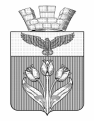 ВОЛГОГРАДСКАЯ ОБЛАСТЬПАЛЛАСОВСКИЙ МУНИЦИПАЛЬНЫЙ РАЙОНПАЛЛАСОВСКАЯ ГОРОДСКАЯ ДУМА                                                          Р Е Ш Е Н И Еот 15 декабря   2023 года                                                                           № 18/5             О внесении изменений в решение Палласовской городской Думы от 27 декабря 2016 года № 13/2 «Об утверждении положения о бюджетном процессе в городском поселении г. Палласовка»     С целью приведения законодательства городского поселения г.Палласовка в соответствии со ст. 215.1  Бюджетного кодекса РФ, руководствуясь ст.7 Федерального закона от 06.10.2003г №131-ФЗ «Об общих принципах организации местного самоуправления в РФ», руководствуясь Федеральным законом от 04.08.2023г №416-ФЗ «О внесении изменений в Бюджетный кодекс Российской Федерации и отдельные законодательные акты Российской Федерации и о признании утратившими силу отдельных положений законодательных актов Российской Федерации»,  во исполнение  представления  прокурора Палласовского района об устранении нарушений бюджетного законодательства №7-41-2023 от 28.11.2023г, Палласовская городская Дума                                                              Р Е Ш И Л А :1.Внести изменения в Решение Палласовской городской Думы от 27.12.2016г №13/2 «Об утверждении положения о бюджетном процессе в городском поселении г. Палласовка», а именно :1.1. из пункта 1  статьи 6  Бюджетные полномочия администрации городского поселения г. Палласовка, исключить слова :«- устанавливает порядок разработки, утверждения и реализации ведомственных целевых программ;»1.2. из пункта 2 статьи 13 Рассмотрение проекта решения о бюджете в первом чтении, исключить слова :«- перечень муниципальных программ, а также ведомственных целевых программ;»2. Настоящее решение вступает в силу со дня его официального опубликования (обнародования).Глава городскогопоселения г.Палласовка                                                                 В.В. Гронин                      